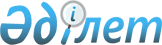 Об утверждении плана по управлению пастбищами Кызылкогинского района и их использованию на 2017-2018 годы
					
			Утративший силу
			
			
		
					Решение Кызылкогинского районного маслихата Атырауской области от 6 декабря 2017 года № XVIII-1. Зарегистрировано Департаментом юстиции Атырауской области 22 декабря 2017 года № 4018. Утратило силу решением Кызылкогинского районного маслихата Атырауской области от 2 февраля 2018 года N XXI-1
      Сноска. Утратило силу решением Кызылкогинского районного маслихата Атырауской области от 02.02.2018 N XXI-1.
      В соответствии со статьей 6 Закона Республики Казахстан от 23 января 2001 года "О местном государственном управлении и самоуправлении в Республике Казахстан", со статьями 8, 13 Закона Республики Казахстан от 20 февраля 2017 года "О пастбищах" районный маслихат РЕШИЛ:
      1. Утвердить план по управлению пастбищами Кызылкогинского района и их использованию на 2017-2018 годы согласно приложению.
      2. Контроль за исполнением настоящего решения возложить на постоянную комиссию (А. Баймуратова) районного маслихата по вопросам бюджета, финансов, экономики, развитию предпринимательства, аграрным вопросам и экологии.
      3. Настоящее решение вступает в силу со дня государственной регистрации в органах юстиции, вводится в действие по истечении десяти календарных дней после дня его первого официального опубликования. ПЛАН
По управлению пастбищами
Кызылкогинского района и их использованию на 2017-2018 годы Введение
      В Кызылкогинском районе, как и в стране в целом, земельные отношения в области сельского хозяйства были регламентированы в основном Земельным кодексом Республики Казахстан и Законом "О крестьянском и фермерском хозяйстве". Теперь, начиная с этого года, правовые отношения с использованием пастбищных угодий будут управляться и организовываться Законом Республики Казахстан от 20 февраля 2017 года "О пастбищах" (далее – Закон). Законом определены мероприятия по регулированию рационального использования пастбищных угодий в стране, а также мероприятия местных исполнительных органов и хозяйствующих организаций относительно системы организации, управления и планирования на отдаленных и сезонных выпасах. Для проведения систематической работы установлены и уточнены нормы.
      Площадь Кызылкогинского района составляет 2488423 гектар, 1545745 гектар из которых считаются пастбищами. В настоящее время используется только 407231 тысячи гектар пастбищных угодий, 73,0 процента земли в категории запаса из-за неиспользования.
      В настоящее время в районе 10 сельских округов, где 2 товарищество с ограниченной ответственностью, 1 производственный кооператив, 187 крестьянских хозяйства занимающихся животноводством и многие семьи содержат скот, продукцию используют для своих нужд. У них 75239 голов овец и коз, 21348 голов крупно рогатого 6928 голов лошадей, 1149 голов верблюдов. Около 60 процентов этого скота пасутся на пастбище близ села. Если считать площадь используемых пастбищ по нормативам, установленным на каждый скот, то будет считаться, что скот пасли повторно в одном месте. Это приводит к уменьшению трав и вытаптывание копытами скота ведет к нарушению поверхностных слоев земли, то есть земля подвергается эрозии. Таких "вытоптанных" пастбищ в районе сотни гектаров. Особенно, из-за тесноты пастбищ, земли, подверженные эрозии и лысые места (солончаковые) в основном, занимают земли населенных пунктов и в зонах водопоя.
      Поэтому основной целью этого плана в дальнейшем, чтобы не испортить экологическое состояние окружающей среды, на основании приказа Министра сельского хозяйства Республики Казахстан № 3-3/332 от 14 апреля 2015 года "Об утверждении предельно допустимой нормы нагрузки на общую площадь пастбищ" (зарегистрированный в Реестре государственной регистрации нормативных правовых актов № 11064, опубликованный 5 июня 2015 года в информационно-правовой системе "Әділет"), является проведение анализа в соответствии с нормами, утвержденными в зависимости от вида скота, пастбищ, в целом района, проведение работ в соответствии с требованиями нового Закона по восстановлению пастбищ района, по их коренному улучшению, сохранению, освоению целинных земель, их рациональному использованию. Кроме того, основным путем предотвращения эрозии является объединение скота населения сельских округов в зависимости от времени года и периода использования пастбищ содействие организации эффективного использования пастбищ, улучшение состояния скота и пастбищ. Закон направлен на улучшение инфраструктуры пастбищ в нашей стране, предотвращение деградации пастбищ и сохранение экологической целостности их экосистем. А также рассматривает вопросы повышения экологической чистой продукции животноводства. 1. Категории земель и их объемы в районе
      Площадь района относится к зонам пустыни-полупустыни. Почва соленая, маловлажная, земля солончаковая. В основном произрастают полынь, серая полынь, травы семейства полынных, в соленой почве произрастают рогач, солончаковый ежовник, гармала, в песчаной почве острец, ковыль, перистый ковыль и другие травы. В отдельные годы, когда весна теплая и влажная, с середины апреля начинают расти эфемерные травы (мортык, конырбас, синбирик, мысык куйрык). Эти травы начинают усыхать через месяц, полтора. Эффективное использование пастбищ, предотвращение его износа связано с размещением каждого скота в зависимости от его хорошо потребляемой травы. (приложение 3 к настоящему плану)
      Как видно из таблицы, территория района в связи с природным географическим положением делится на 5 категорий земель. Эти категории земель используются в соответствии с их целями.
      Если характеризовать в целом пастбища района, то их производительность непостоянна, меняется из года в год в зависимости от количества дождя и снега.
      Урожайность травы может варьироваться от 1,0 до 3 центнеров с гектара, в зависимости от погодных условий года.
      Малочисленность травы пастбищ и разобщенность используемых сезонных пастбищ требует выпаса скота в отдаленных весенних, летних и осенне-зимних пастбищах. В отдельные годы, в зависимости от мягкости зимы, скот хозяйственных структур чаще всего бывает на пастбищах.
      А 90 процента объема земель района пастбищные угодья (приложение 1 к настоящему плану). Сегодня из них используется только 35 процента или 493,607 тысяч гектаров. Если проанализировать использование действующих пастбищ, то 284200 тысяч гектаров приобретены 187 крестьянскими хозяйствами, 131972 гектаров негосударственными структурами сельского хозяйства.
      Только около половины из 103912 гектаров пастбищ, относящихся к категории земель населенных пунктов, орошаемы, то есть эта земля в полной мере в своих целях не используется. А на 277354 гектарах землях запаса 103912гектаров пастбищ или только 31 процент орошаемы. На землях лесного фонда около 2200 гектаров пастбищных угодий. И эти земли необходимо привести в соответствие с действующим земельным законодательством о землепользовании и разработать пути развития потребности в кормах.
      В районе ясно наблюдается сезонный характер природных пастбищ. В зависимости от климатических условий, есть фонд, в среднем равный 15 млн. центнерам кормовых единиц, в том числе на летний сезон приходится 20-25 процентов, на весенне-осенний сезон приходится 45-50 процентов и на зимний сезон приходится 25-30 процентов. В настоящее время значительная часть участков бывших пастбищ не используется по различным причинам. У населения нескольких населенных пунктов на руках есть скот. Частные владельцы, некоторые крестьянские хозяйства не уделяют внимания на вывоз животных на плодородные пастбища, на перемену пастбищ. Из-за нахождения скота на одном месте и зимой и летом, земля изнашивается, уменьшаются виды кормовых растений, пастбища выходят из хозяйственного оборота, подвергаясь эррозии. 2. Рациональное использование пастбищ в районе
      В районе расположены 10 сельских округов. В основном, в сельских округах большинство животных содержатся на руках, в течение шести- семи месяцев в год пасутся в окрестностях села, то есть скот не отдаляется от села на дистанцию больше 1-2 километров. Сейчас практически большая часть этих земель повреждена, изношена. Потому что во дворах населения содержатся более тысячи животных и скот крестьянских хозяйств, не перекочевавших на выпас на дальние пастбища, соответственно плотность скота в несколько раз превышает размер (норматив), действующий в этом регионе.
      Состояние использования пастбищ в районе в настоящее время (приложение 4 к настоящему плану)
      Как показано в таблице, из имеющихся в наличии 1738841 гектаров пастбищных угодий практически 16 процентов или 229612 тысяч гектаров применяются для выпаса скота. Большинство этих земель расположены вблизи, а некоторые пастбищные угодья по неизвестной причине используются неэффективно.
      При приватизации сельского хозяйства отдаленные от аулов пастбища бывших совхозов остались свободными, возможно тогда оставшиеся на их месте либо на их зимовке товарищества с ограниченной ответственностью, производственные кооперативы, либо скотники, создавшие крестьянские хозяйства, приобрели их без учета. В таких случаях в некоторых округах наблюдается усложнение недостаточности пастбищ. А по району, как было сказано выше, более половины пастбищ не используется.
      В настоящее время, из-за несоблюдения порядка использования пастбищ и выпаса большого количества скота, из-за не ухоженности, фонд кормовых растений из года в год уменьшается. Вследствие этого, такие пастбища зарастают такими травами как есекмия, безлистый ежовник, гармала, чертополох и другими крупностебельными растениями, которые животные не едят.
      По этому на этом этапе планируем, в населенных пунктах, где много скота организовать выпас скота на отдаленных пастбищах с водопоем и разделить их на 2 участка. Поочередное их использование, то есть. использование с заменой (1 участок используется в период первого выпаса, 2 участок – от середины до конца периода выпаса) позволит восстановить растения. Надеемся, что собственники земель убедятся в обновлении полей, пастбищ, что в дальнейшем откроет путь к сезонной эксплуатации земли.
      В целом, на научно-обоснованной практике для сохранения продуктивности пастбищ на долгие годы, пользователям пастбищ необходимо учитывать три основных требования:
      1) На пастбищном участке соблюдать нормы количества скота;
      2) После использования пастбищ 30-40 процентов валового продукта должны быть сохранены;
      После выпаса скота на пастбище, растения должны быть высотой 4-5 сантиметра. Потому что скот съедает практически все листья растений, к зиме в их фонде остается меньше питательных веществ. Иногда зимой обмораживаются, а выжившие, хотя и расцветают весной, травянистость будет плохого качества.
      3) Строгое соблюдение сроков выпаса скота. Выпас скота весной необходимо начинать после 10-12 дней после того, как многие многолетние травы начнут ворситься (семейства зерновых), а другие обрастать ветвями (частично кустарники).
      Несоблюдение этих правил ведет к резкому снижению продукции пастбищ в следующем году. Но, тем не менее, известно, что травянистость пастбищ в течение года меняется по разным причинам.
      Сегодня, коренным образом изменился геоботанический состав растительности сенокосных угодий и пастбищ в целом. Такая ситуация требует проведения других агротехнических мероприятий и мелиорации земель. Способ, требующий восстановления роста травы, переменных пастбищ для изношенных пастбищ следует вести на научной основе.
      Сведения о ветеринарно-санитарных объектах в районе (приложение 5 к настоящему плану)
      Ветеринарные пункты в районе полностью укомплектованы специалистами ветеринарами, полностью оборудованы (компьютеры, холодильники, необходимые инструменты). Перед выгоном на выпас скота сельских округов полностью выполняются запланированные ежегодные противоэпизоотические мероприятия, работы по ветеринарной профилактической прививке, аллергические и серологические проверочные работы. Проходят ветеринарный осмотр на пастбищах вблизи сел. В округах, указанных в таблице, указаны места купания скота. Небрежное содержание скота, отсутствие контроля при случке, при окоте скота, отсутствие контроля за здоровьем скота, нарушение правил объединения, группировки скота и другие приводит к распространению инфекции среди животных. Поэтому при использовании пастбищ и содержании скота необходимо строго соблюдать ветеринарно-санитарные и зоогигиенические правила. В местах возникновения заболевания должны быть проведены работы по вакцинации животных, дезинфекции, дератизации.
      Трупы животных и преднамеренно отловленных и уничтоженных бродячих собак и кошек выбрасываются в специальные скотомогильники. Эти скотомогильники соответствуют современным ветеринарным требованиям.  3. Организация сезонной эксплуатации пастбищ населенных пунктов
      В районе 25 населенных пунктов. Площадь всех их земель 134662 тысяч гектаров, из которых 130 210 тысяч гектаров пастбища. Этих пастбищ в расчете на соответствующее количество каждого скота частных подворий в населенных пунктах очень мало. Например, в селе Миялы 2530 голов крупно рогатого, 8952 голов овец и коз, 419 голов лошадей, 21 голов верблюдов. Этим животным в соответствующих размерах необходимо 73635 гектаров пастбищ, а в поселке 3200 гектаров, то есть. 70435 гектаров пастбищ не хватает. Поэтому планируется кроме ежедневного поголовья скота каждой семьи, объединив, в соответствии с ветеринарными требованиями, в зависимости от вида животных, организовать выпас на пастбище запаса поселка. Конечно, должны полностью решиться вопросы необходимые для условий объединения скота жителей села для выпаса, то есть такие как заработная плата семьи, пасущей скот, или бригады, бытовые, социальные вопросы. А также, в населенных пунктах должны обеспечить пастухов юртами, гарантировать безопасность животных и человека. Этот шаг, в соответствии с поручением Главы государства, станет еще одним шагом интеграции кооперативов. А недостающие пастбища для скотов крестьянских хозяйств поселка будут разрешаться путем предоставления в аренду дополнительных земель и расширения объема(приложение 2 к настоящему плану).
      По Уильскому сельскому округу: Площадь Уильского сельского округа составляет 105718 гектара, из них 98,8 процентов, то есть 18939 гектаров пастбищные угодья. 17725 гектаров этих пастбищных угодий в эксплуатации частных хозяйств округа, 108350 гектара в эксплуатации крестьянских хозяйств. Скот жителей округа равномерно обеспечен пастбищами. А недостающие крестьянским хозяйствам округа 10,0 гектаров пастбищ планируется предоставить в аренду (прилагается приложение 2).
      Так можно охарактеризовать использование пастбищ во всех округах.
      Обеспеченность пастбищами скота жителей населенных пунктов Кызылкогинского района (приложение 6 к настоящему плану). 4. Разработка схемы обращения пастбища в целях эффективного использования отдаленных пастбищ
      Площадь пастбищ Кызылкогинского района полностью обеспечивает поголовье скота. Вообще, на практике научно доказано, что годовой баланс кормов составляет 60-70 процентов фуража. Для того, чтобы пастбища вокруг сел отдышались, отдохнули, следует использовать сезонные пастбища путем традиционных выездов. На дальних сезонных пастбищах следует пасти скот на заранее установленных участках. А также, самое главное, с научной точки зрения и в рамках закона необходимо формирование скота на пастбищах, богатых полезными веществами и легко усваиваемых природных пастбищах. Эффективное использование пастбищ производится путем чередования его различных схем. Под пастбищеоборотом понимается система мер, направленная на улучшение природных пастбищ от одного года или повторяющаяся через несколько лет без снижения его продуктивности. Например, в нашей области можно организовать полевой и песочный выпас скота и использование пастбищ, чередуя в годовом круге 4 сезона. В 1 год – весной, во 2 год – осенью, в 3 год – летом, в 4-зимой, весной. Так, пастбища используются в зависимости от условий геоботаники, водоснабжения. Это как пример. В целом, применение пастбищеоборота и системы использования окружения, чередование по сезонам, позволяет сохранить продуктивность растений.
      Максимально удобное для пастбищ Жангелдинского, Мукурского сельских округов с распространенной полынью и различными травами – во все сезоны, по порядку, ежегодный выпас скота с составлением 4- поясного пастбищеоборота.
      Каждый загон должен быть использован только в течение одного сезона, если участок используется весной, в следующем году этот участок должен использоваться летом, а в следующем году – осенью. Только в этом случае растительность пастбищ может дать семена и изношенные участки могут восстановить прежнюю производительность.
      А также, в условиях пустынных и полупустынных пастбищ можно предложить следующие схемы переходных пастбищ и сенокосооборотов. Для восстановления способностей роста трав изношенных пастбищ благоприятно использовать трехлетний переходный пастбищный и сенокосный оборот.
      В 1 год- травы засеиваются массово или дополнительно, расслабляются;
      во 2 год- травы расслабляются или вырубаются (после созревания семян трав); 
      в 3 год- скот пасется или повторяется в четырехгодичной последовательности, размещенный в обороте в предыдущих годах; 
      в 3-4 годы- скот пасется.
      Для коренного улучшения пастбищ рекомендуется выращивать изень, ячмень, пырей, полынно подобные аридные культуры. Эти растения хорошо переносят засушливость воздуха и почвы, в самые засушливые годы приостанавливают свой рост и развитие, а при выпадении осадков быстро используя влагу, начинают оперативно развиваться, что будет очень важным в природных условиях всех районов. Здесь большой резерв размножения кормовых растений.
      В таком порядке, можно сделать пяти-шести годовой пастбищеоборот и площадь выпаса скота изменится в зависимости от производительности травы, стабильности, роста поголовья скота. 5. Заключение
      Развитие животноводческой отрасли в стране связаны в первую очередь с постоянным налаживанием кормовой базы и его укреплением. Основным составом кормов скота является травянистость пастбищ. В соответствии с требованиями Закона организация эффективного использования земель в районе, требует нескольких мероприятий в системе управления, планирования. Сегодня вопросы рационального и устойчивого управления пастбищными ресурсами актуальны. О необходимости возрождения отечественного животноводства, с учетом исторически сложившихся традиций, а также научно-технического управления отметил Глава государства в Стратегии "Казахстан-2050". 
      Одним словом в настоящем плане предусмотрены конкретные меры, регулирующие аккуратное использование природных пастбищ для развития животноводства в районе. Если в районе наладить эффективное использование пастбищных угодий, можно повысить поголовье скота, производимого им молока, мяса и других продуктов.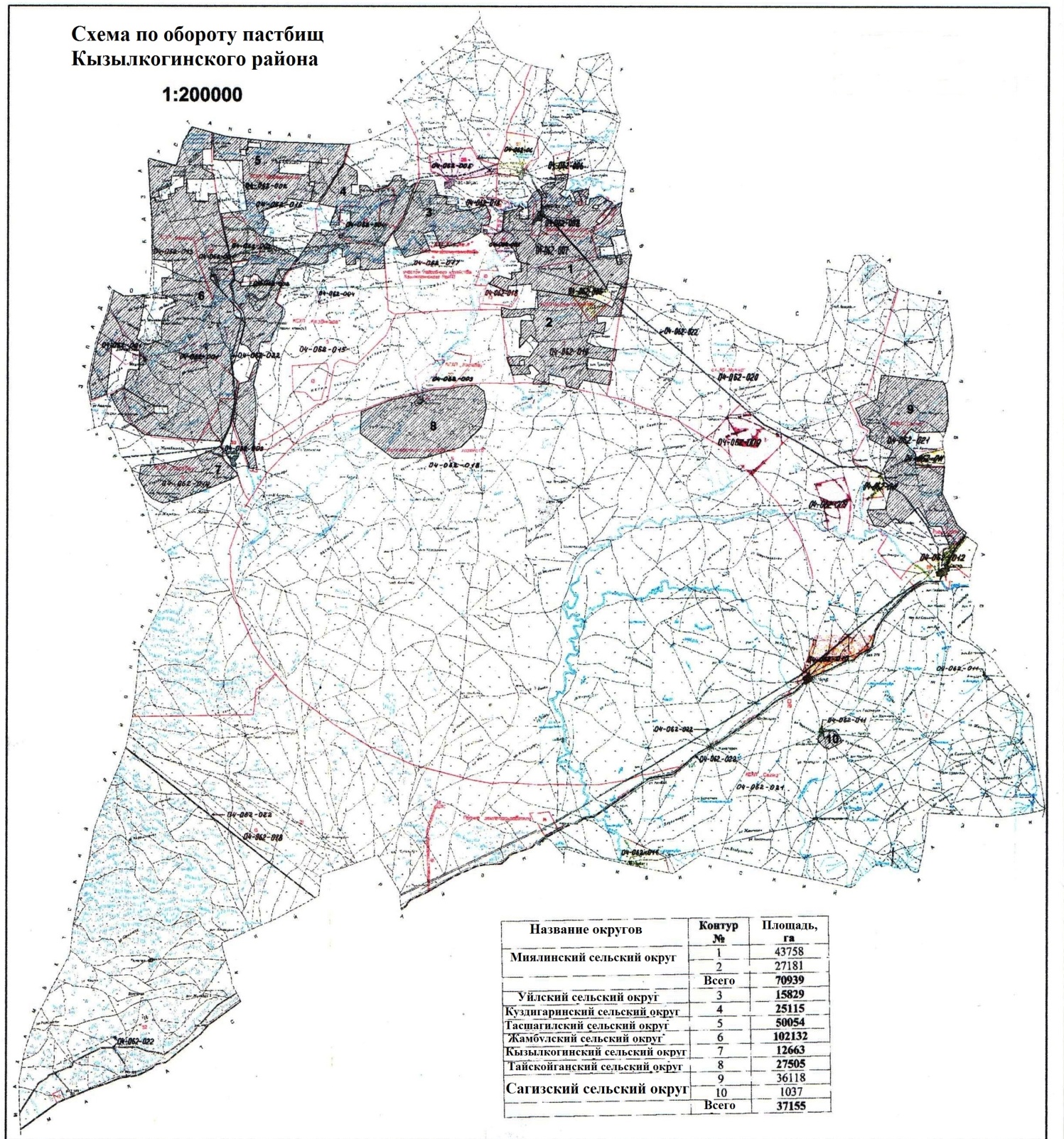  Схема размещения на отгонных пастбищах поголовья сельскохозяйственных животных физических и (или) юридических лиц, не обеспеченных пастбищами, расположенных в Кызылкогинском районе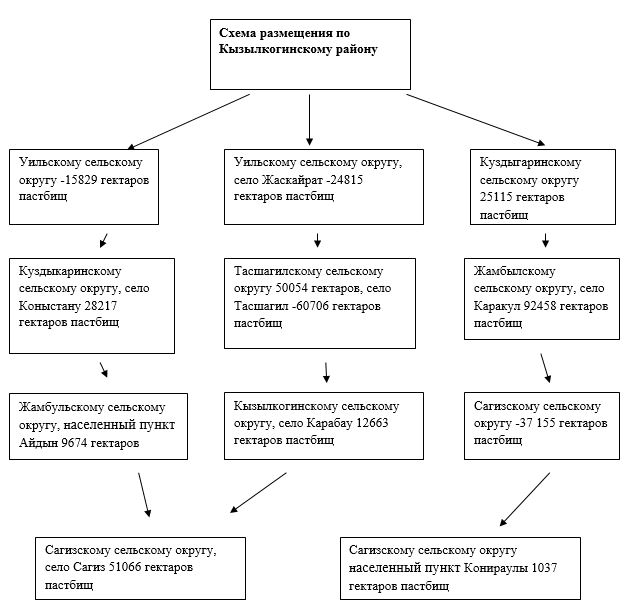  Категории земель и их объемы в районе Состояние использования пастбищ в районе в настоящее время Сведения о ветеринарно-санитарных объектах в районе Обеспеченность пастбищами скота жителей населенных пунктов Кызылкогинского района
      Нет необходимости в пастбищах для перераспределения поголовья сельскохозяйственных животных физических и (или) юридических лиц, у которых отсутствуют пастбища.
					© 2012. РГП на ПХВ «Институт законодательства и правовой информации Республики Казахстан» Министерства юстиции Республики Казахстан
				
      Председатель сессии,
секретарь районного маслихата:

Т. Бейскали
Утверждено решением
Кызылкогинского районного
маслихата от "6" декабря 2017 года № XVIII-1Приложение к решению
Кызылкогинского районного
маслихата от "6" декабря 2017 года № XVIII-1Приложение 1 к плану по управлению
пастбищами Кызылкогинского района
и их использованию на 2017-2018 годы
Приложение 2 к плану по управлению
пастбищами Кызылкогинского района
и их использованию на 2017-2018 годы
Приложение 3 к плану по управлению
пастбищами Кызылкогинского района
и их использованию на 2017-2018 годы

№
Наименование категории земли 
объем,гектар
из них
из них
№
Наименование категории земли 
объем,гектар
пастбище
обводненные 
1
Земли сельскохозяйственного назначения 
422836
407136
188200
2
Земли населенных пунктов 
134662
130210
55
3
Земли, предназначенные для нужд промышленности, транспорта, связи, космической службы, охраны, национальной безопасности и иные земли, непредназначенные для сельского хозяйства 
19975
 -
-
4
Земли особо охраняемых природных территорий, земли оздоровительного назначения, рекреационные земли и земли историко-культурного назначения 
-
-
-
5
Земли лесного фонда 
2200
626
6
Земли водного фонда 
-
-
-
7
Запасы земли
1159168
1007700
748654
Всего:
1738841
1545672
936909Приложение 4 к плану по управлению
пастбищами Кызылкогинского района
и их использованию на 2017-2018 годы

№
Населенные пункты
Площадь,гектар
В том числе
В том числе
В том числе
пастбища
В эксплуатации
процент
1
Миялинский сельский округ
26613
992
2
Жангелдинский сельский округ 
120020
40192
3
Уйлский сельский округ
105718
18939
4
Куздигаринский сельский округ
100742
18812
5
Кызылкогинский сельский округ
100150
12787
6
Тасшагилский сельский округ
79200
13808
7
Тайсойганский сельский округ
75771
10229
8
Жамбулский сельский округ
109962
10364
9
Мукурский сельский округ
626880
40326
10
Сагизский сельский округ
393785
63163
Всего
Всего
1738841
229612Приложение 5 к плану по управлению
пастбищами Кызылкогинского района
и их использованию на 2017-2018 годы

№
Населенные пункты
Ветеринарные пункты
Места купания скота
Пункты искуственного осеменения
Скотомогильники
Скотомогильники
№
Населенные пункты
Ветеринарные пункты
Места купания скота
Пункты искуственного осеменения
Запланированные
Построенные
1
Миялинский сельский округ
1
Есть
2
Жангелдинский сельский округ 
1
3
Уйлский сельский округ
1
Есть
4
Куздигаринский сельский округ
1
5
Кызылкогинский сельский округ
1
6
Тасшагилский сельский округ
1
7
Тайсойганский сельский округ
1
8
Жамбулский сельский округ
1
9
Мукурский сельский округ
1
10
Сагизский сельский округ
1
Итого
10
2Приложение 6 к плану по управлению
пастбищами Кызылкогинского района
и их использованию на 2017-2018 годы

№
Название сельских округов, населенных пункт
Разновидность скота
Поголовье скота
Нормы пастбища гектар
Нормы пастбища гектар
Пастбища граничащие с населенными пунктами
Охват

+, -
Название пастбищ
№
Название сельских округов, населенных пункт
Разновидность скота
Поголовье скота
поголовые
всего
Пастбища граничащие с населенными пунктами
Охват

+, -
Название пастбищ
1
2
3
4
5
6
7
8
9
1
Миялинский сельский округ
-
-
-
74139
3200
-70939
1
Село Миялы 
74139
3200
-70939
1
Село Миялы 
Крупный рогатый
2532
15
37980
Курмангазы
1
Село Миялы 
Овцы, козы 
8952
3
26856
Уры
1
Село Миялы 
лошади
419
21
8799
Секер-Самай
1
Село Миялы 
верблюды
21
24
504
Жага
2
Жангелдинский сельский округ
37575
46313
+8738
2
Село Жангелдин 
37575
46313
+8738
2
Село Жангелдин 
Крупный рогатый
1045
15
15675
Наурызали
2
Село Жангелдин 
Овцы, козы 
4333
3
12999
Есмырза
2
Село Жангелдин 
лошади
377
21
7917
Қолат
2
Село Жангелдин 
верблюды
41
24
984
Салмен
3
Уйлский сельский округ 
64962
49133
-15829
3
Село Жаскайрат 
61113
36298
-24815
3
Село Жаскайрат 
Крупный рогатый
2462
15
3693
3
Село Жаскайрат 
Овцы, козы 
11411
3
34233
3
Село Жаскайрат 
лошади
967
21
20307
3
Село Жаскайрат 
верблюды
120
24
2880
3
Населенный пункт Аккора
3849
12835
+8986
3
Населенный пункт Аккора
Крупный рогатый
157
15
2355
Жарыпшыккан
3
Населенный пункт Аккора
Овцы, козы 
365
3
1095
3
Населенный пункт Аккора
лошади
19
21
399
3
Населенный пункт Аккора
верблюды
0
24
0
4
Куздигаринский сельский округ
42615
17500
-25115
4
Село Коныстану 
33237
5020
-28217
4
Село Коныстану 
Крупный рогатый
795
15
11925
Коздигара
4
Село Коныстану 
Крупный рогатый
4023
3
12069
4
Село Коныстану 
Овцы, козы 
391
21
8211
4
Село Коныстану 
лошади
43
24
1032
4
Населенный пункт Коскулак
4530
6240
+1710
4
Населенный пункт Коскулак
Крупный рогатый
157
15
2355
Абдолкора
4
Населенный пункт Коскулак
Овцы, козы 
444
3
1332
4
Населенный пункт Коскулак
лошади
39
21
819
4
Населенный пункт Коскулак
верблюды
1
24
24
4
Населенный пункт Буйрек
4848
6240
 +1392
4
Населенный пункт Буйрек
Крупный рогатый
112
15
1680
Табылды
4
Населенный пункт Буйрек
Овцы, козы 
640
3
1920
4
Населенный пункт Буйрек
лошади
56
21
1176
4
Населенный пункт Буйрек
верблюды
3
24
72
5
Тасшагилский сельский округ
 78489
28435
-50054 
5
Село Тасшгыл
67266
6506
 -60706
5
Село Тасшгыл
Крупный рогатый
2960
15
44400
Сексенбай
5
Село Тасшгыл
Овцы, козы 
6726
3
20178
Коркияк
5
Село Тасшгыл
лошади
104
21
2184
Жапалак
5
Село Тасшгыл
верблюды
21
24
504
Тиленши
5
Населенный пункт Когам
6219
11495
 +5276
5
Населенный пункт Когам
Крупный рогатый
194
15
2910
Акши
5
Населенный пункт Когам
Овцы, козы 
739
3
2217
Шили арал
5
Населенный пункт Когам
лошади
44
21
924
Пригород Уйл
5
Населенный пункт Когам
верблюды
7
24
168
5
Населенный пункт Коныстану 
5004
10434
 +5430
5
Населенный пункт Коныстану 
Крупный рогатый
158
15
2370
Орлыкудык
5
Населенный пункт Коныстану 
Овцы, козы 
480
3
1440
Қарагай
5
Населенный пункт Коныстану 
лошади
34
21
714
Керик
5
Населенный пункт Коныстану 
верблюды
20
24
480
6
Жамбулский сельский округ 
132426 
30294
-102132
6
Село Каракол 
112752
20294
-92458
6
Село Каракол 
Крупный рогатый
2965
15
44475
6
Село Каракол 
Крупный рогатый
6506
3
19518
6
Село Каракол 
Овцы, козы 
2035
21
42735
6
Село Каракол 
лошади
251
24
6024
6
Населенный пункт Айдын 
19674
10000
-9674
6
Населенный пункт Айдын 
Крупный рогатый
237
15
3555
6
Населенный пункт Айдын 
Крупный рогатый
720
3
2160
6
Населенный пункт Айдын 
Овцы, козы 
539
21
11319
6
Населенный пункт Айдын 
лошади
110
24
2640
7
Кызылкогинский сельский округ 
 25950
13287
-12663
7
Село Карабау 
25950
13287
-12663
7
Село Карабау 
Крупный рогатый
714
15
10710
7
Село Карабау 
Крупный рогатый
4131
3
12393
7
Село Карабау 
Овцы, козы 
123
21
2583
7
Село Карабау 
лошади
11
24
264
8
Тайсойганский сельский округ 
 44913
17408
-27505 
8
Село Тайсойган 
44913
17408
8
Село Тайсойган 
Крупный рогатый
1235
15
18525
Ак­ку­дык, Би­ман,
8
Село Тайсойган 
Овцы, козы 
4647
3
13941
Шыбынды,
8
Село Тайсойган 
лошади
459
21
9639
Жетибай
8
Село Тайсойган 
верблюды
117
24
2808
Шайган,
9
Сагизский сельский округ 
 116352
79197
-37155 
9
с.Сагыз 
90015
38949
 -51066
9
с.Сагыз 
Крупный рогатый
2208
15
33120
Сарапан
9
с.Сагыз 
Овцы, козы 
10799
3
32397
Акжар
9
с.Сагыз 
лошади
946
21
19866
Кызылсай
9
с.Сагыз 
верблюды
193
24
4632
Сарытогай
9
Населенный пункт Былкылдакты 
5859
14873
 +9014
9
Населенный пункт Былкылдакты 
Крупный рогатый
150
15
2250
Был­қыл­дак­ты
9
Населенный пункт Былкылдакты 
Крупный рогатый
767
3
2301
9
Населенный пункт Былкылдакты 
Овцы, козы 
52
21
1092
9
Населенный пункт Былкылдакты 
лошади
9
24
216
9
Населенный пункт Коныраулы 
13725
12688
-1037 
9
Населенный пункт Коныраулы 
Крупный рогатый
295
15
4425
Тобекудык
9
Населенный пункт Коныраулы 
Крупный рогатый
1073
3
3219
Қоңыраулы
9
Населенный пункт Коныраулы 
Овцы, козы 
277
21
5817
9
Населенный пункт Коныраулы 
лошади
11
24
264
9
Населенный пункт Кенбай 
6753
12687
+5934 
9
Населенный пункт Кенбай 
Крупный рогатый
166
15
2490
Кенбай
9
Населенный пункт Кенбай 
Крупный рогатый
976
3
2928
9
Населенный пункт Кенбай 
Овцы, козы 
51
21
1071
9
Населенный пункт Кенбай 
лошади
11
24
264
10
Мукурский сельский округ 
 71301
122369
+51068 
10
Село Мукур 
43146
64764
+21618 
10
Село Мукур 
Крупный рогатый
1064
15
15960
Шопти кол
10
Село Мукур 
Крупный рогатый
4841
3
14523
Кемеркол
10
Село Мукур 
Овцы, козы 
587
21
12327
10
Село Мукур 
лошади
14
24
336
10
Населенный пункт Жамансор 
7656
5643
-2013
10
Населенный пункт Жамансор 
МІҚ
238
15
3570
10
Населенный пункт Жамансор 
Овцы, козы 
1053
3
3159
10
Населенный пункт Жамансор 
лошади
43
21
903
10
Населенный пункт Жамансор 
верблюды
1
24
24
10
Населенный пункт Жантерек 
7461
23656
+16195 
10
Населенный пункт Жантерек 
Крупный рогатый 
250
15
3750
Киши кол
10
Населенный пункт Жантерек 
Крупный рогатый
397
3
1191
Караколдеу
10
Населенный пункт Жантерек 
Овцы, козы 
120
21
2520
10
Населенный пункт Жантерек 
лошади
24
10
Населенный пункт Кенбай 
4128
5643
+1515 
10
Населенный пункт Кенбай 
Крупный рогатый
83
15
1245
Кызылсай
10
Населенный пункт Кенбай 
Крупный рогатый
471
3
1413
10
Населенный пункт Кенбай 
Овцы, козы 
62
21
1302
10
Населенный пункт Кенбай 
лошади
7
24
168
10
Населенный пункт Таскудык
5310
5643
+333 
10
Населенный пункт Таскудык
Крупный рогатый
158
15
2370
Тортмола
10
Населенный пункт Таскудык
Крупный рогатый
450
3
1350
Токсанкол
10
Населенный пункт Таскудык
Овцы, козы 
62
21
1302
10
Населенный пункт Таскудык
лошади
12
24
288
10
Населенный пункт Соркол 
2517
12646
+10129 
10
Населенный пункт Соркол 
Крупный рогатый
55
15
825
Иткомген
10
Населенный пункт Соркол 
Крупный рогатый
181
3
543
10
Населенный пункт Соркол 
Овцы, козы 
49
21
1029
10
Населенный пункт Соркол 
лошади
5
24
120
10
Населенный пункт Саркумак
1083
4374
+3291 
10
Населенный пункт Саркумак
Крупный рогатый
12
15
180
Сагыз бойы
10
Населенный пункт Саркумак
Овцы, козы 
168
3
504
10
Населенный пункт Саркумак
лошади
19
21
399
10
Населенный пункт Саркумак
Овцы, козы 
24
Всего по району
688722
407136
-281586